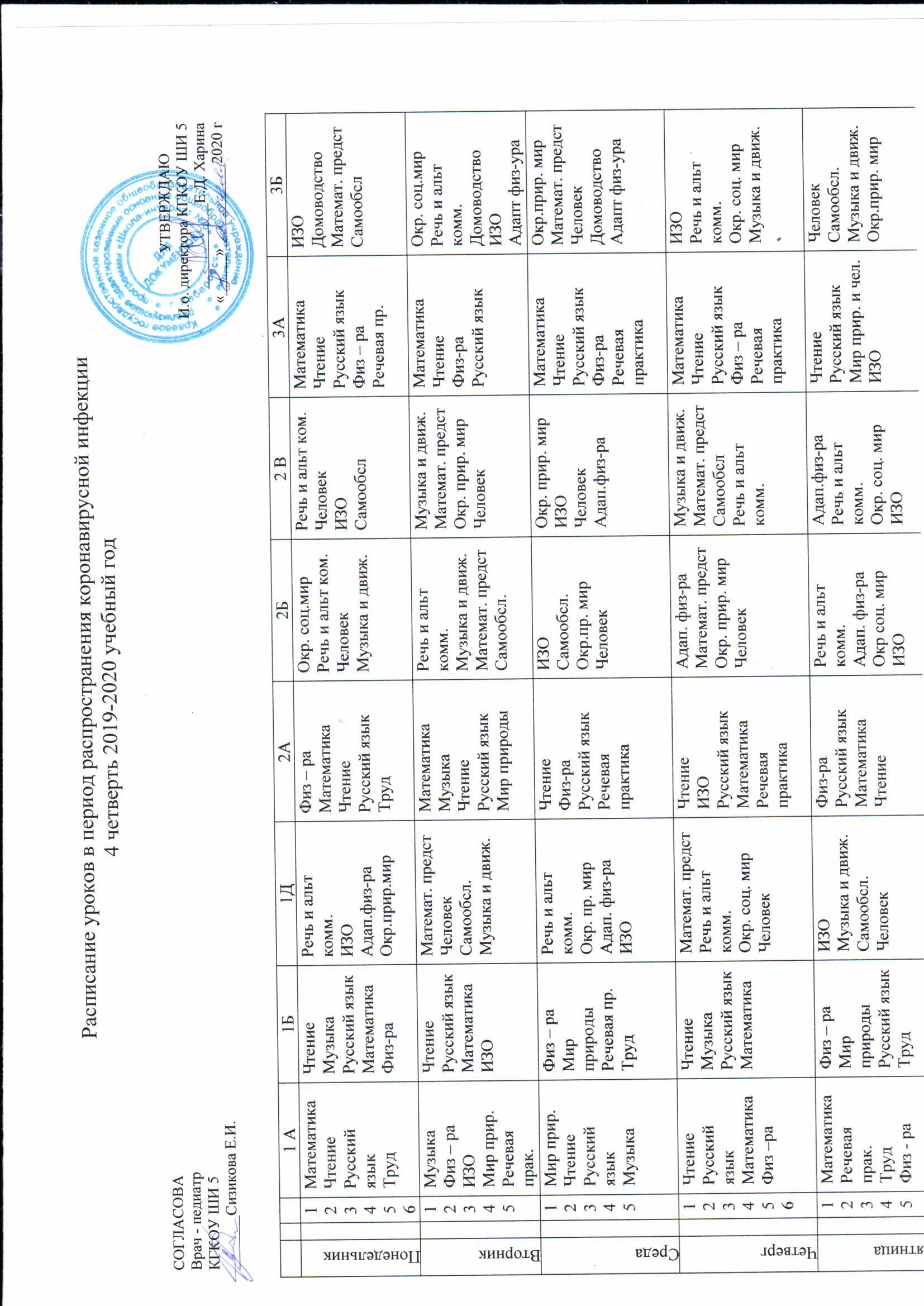 Расписание уроков в период распространения коронавирусной инфекции4 четверть 2019-2020 учебный годСОГЛАСОВА Врач - педиатрКГКОУ ШИ 5                                                                     _______Сизикова Е.И.                                                                                                                УТВЕРЖДАЮИ.о. директора КГКОУ ШИ 5 ___________Е.Д. Харина«_____»___________2020 г1 А1Б1Д2А2Б2 В3А3БПонедельник123456МатематикаЧтениеРусский языкТрудЧтениеМузыкаРусский языкМатематикаФиз-раРечь и альт комм.ИЗО Адап.физ-раОкр.прир.мирФиз – раМатематикаЧтениеРусский языкТрудОкр. соц.мирРечь и альт ком. ЧеловекМузыка и движ.Речь и альт ком.ЧеловекИЗОСамообслМатематикаЧтениеРусский языкФиз – раРечевая пр.ИЗОДомоводствоМатемат. предстСамообслВторник12345МузыкаФиз – раИЗОМир прир.Речевая прак.ЧтениеРусский языкМатематикаИЗОМатемат. предстЧеловек Самообсл.Музыка и движ.МатематикаМузыкаЧтениеРусский языкМир природыРечь и альт комм.Музыка и движ.Математ. предстСамообсл.Музыка и движ. Математ. предстОкр. прир. мирЧеловекМатематикаЧтениеФиз-раРусский языкОкр. соц.мир Речь и альт комм.ДомоводствоИЗОАдапт физ-ураСреда12345Мир прир.ЧтениеРусский языкМузыкаФиз – раМир природыРечевая пр.ТрудРечь и альт комм.Окр. пр. мирАдап. физ-раИЗОЧтениеФиз-раРусский языкРечевая практикаИЗОСамообсл.Окр.пр. мирЧеловекОкр. прир. мирИЗОЧеловекАдап.физ-раМатематика ЧтениеРусский языкФиз-раРечевая практикаОкр.прир. мирМатемат. предстЧеловекДомоводство Адапт физ-ураЧетверг123456ЧтениеРусский языкМатематикаФиз –раЧтениеМузыкаРусский языкМатематикаМатемат. предстРечь и альт комм.Окр. соц. мирЧеловекЧтениеИЗОРусский языкМатематикаРечевая практикаАдап. физ-раМатемат. предстОкр. прир. мирЧеловекМузыка и движ. Математ. предстСамообслРечь и альт комм.МатематикаЧтениеРусский языкФиз – раРечевая практикаИЗОРечь и альт комм.Окр. соц. мирМузыка и движ. Пятница12345Математика Речевая прак.ТрудФиз - раФиз – раМир природыРусский языкТрудИЗОМузыка и движ.Самообсл.ЧеловекФиз-раРусский языкМатематикаЧтениеРечь и альт комм.Адап. физ-раОкр соц. мирИЗОАдап.физ-раРечь и альт комм. Окр. соц. мирИЗОЧтениеРусский языкМир прир. и чел.ИЗОЧеловекСамообсл.Музыка и движ. Окр.прир. мир 4А4Б4В4Г5А5Б 5ВПонедельник123456МатематикаРусский языкФиз-раЧтениеОкр.соц. мир Речь и альт комм. ИЗОМузыка и движ. ЧтениеРусский языкФиз –раТрудОкр.соц. мир Речь и альт комм. ИЗОДомоводствоАдапт. физ-раОСЖЧтение МатематикаПриродоведение Физ-раРусский язМузыка и дв.ИЗОМатем. пред.Домовод Окр. пр. мирМузыка и дв.ИЗООкр пр. мирРечь и ал.ком.Матем. пред.Вторник123456ЧтениеИЗОМатематикаРусский языкРечевая пр.ИЗОСамообсл.ДомоводствоОкр. прир. Физ – раЧтениеРусский языкМатематикаРечевая пр.Речь и альт комм. ИЗОМузыка и движ. Самообсл.ТрудТрудЧтениеРусский язМатематикаОБЖДомоводОкр. соц  мирАдап.физ-раРечь и ал.ком.ИЗОЧеловекОкр.соц. мирДомовод Домовод ИЗОСреда123456Физ – раЧтениеМатематикаРусский языкМир природыМатемат. предстМузыка и движ. ДомоводствоЧеловекМатематикаЧтениеРусский языкРечевая пр.Физ - раЧеловекМатемат. предстОкр. соц. ЧеловекРусский язПриродоведениеМатематикаФиз-раМузыкаЧтение Домовод ИЗОЧеловекКорр. раз Адап.физ-раИЗОКорр. раз ЧеловекЧетверг123456МатематикаЧтениеРусский языкРечевая практикаФиз-раИЗОАдапт.физ-раОкр. соц.Математ. предстРечь и альт комм. МузыкаМатематикаЧтениеРусский языкИЗОИЗОАдапт.физ-раОкр. прир. ДомоводствоТрудТрудФиз-раЧтениеОСЖИЗООкр пр. мирМатем. пред.Музыка и дв.ЧеловекРечь и ал.ком.Окр пр. мирМузыка и дв.Корр. РазПятница123456ЧтениеРусский языкМузыкаТрудСамообсл.ДомоводствоОкр. прир.Человек Адапт.физ-раМатематикаЧтениеРусский языкМир природыСамообсл.ДомоводствоОкр. прир. Математ. предстМузыка и движ. ТрудТрудРусский язМатематикаИЗОРечь и ал.ком.Окр. соц. мирКорр.раз Адап.физ-раОкр соц. мирДомоводАдап.физ-раМатем. пред.5 Г6А6Б6Г6 В6 В7АПонедельник123456ИЗОЧтениеМатематикаОСЖРусский язРусский язФиз-раЧтение ТрудТрудПриродовОкр. с. мирМатем. пр.ИЗОКорр. раз ДомоводМатем.пред.Окр. с.мирИЗОФизраДомоводМатематРусский язЧтениеТрудТрудИстория МатематРусский язЧтениеТрудТрудИстория ЧтениеМатематикаБиологияИЗОИсторияТрудТрудВторник1234567ТрудТрудЧтениеРусский язОСЖОБЖРусский язМатематикаТрудТрудФиз-раЧтение Окр пр. мирРечь и ал.к.Корр. раз Домовод Окр п. мирКорр. раз Речь и а.к.Домовод Музыка ид.МатематикРусский язТрудТрудФиз-раЧтение МатематикРусский язТрудТрудФиз-раЧтение ГеографияФиз-раМатематикаИнформатЧтениеРусский язСреда1234567Русский язМатематикаПриродоведФиз-раИЗОЧтение ГеографияРусский язФиз-раМатематикаОСЖИстория Музыка и д.Матем. пр.Адап.физ-р ИЗОЧеловекДомовод Окр пр. мОкр. с. мМатем. пр.Проф труд Проф труд Домовод ОСЖИсторияРусский языкГеографияМатематикПриродоведОСЖИсторияРусский языкГеографияМатематикПриродоведИЗОРусский язОСЖТрудТрудТрудЧетверг12345678ТрудТрудФиз-раЧтениеПриродоведМатематика ПриродоведИсторияРусский язЧтениеМатематикаОБЖИЗОАдап.физ-рПроф трудПроф трудОкр. с. мирКорр. раз ЧеловекИЗОМузыка идв.Адап.физ-раМатематФиз-раОСЖЧтениеРусский язОБЖМатематФиз-раОСЖЧтениеРусский язОБЖФиз-раОСЖБиологияГеографияЧтениеРусский язИстория Пятница1234567ТрудТрудМатематикаМузыкаФиз-раРусский язГеографияЧтениеТрудТрудМатематикаОСЖДомоводДомоводМузыка и д. Окр пр. мирРечь и ал.к.ДомоводДомоводИЗОРечь и ал.ком.ГеографияФиз-раТрудТрудЧтениеПриродовед ГеографияФиз-раТрудТрудЧтениеПриродовед ЧтениеМатематикаФиз-раРусский язТрудТруд 7Б7В8А8Б8В9А9Б9ВПонедельник123456Речь и ал.ком.Адап.физ-раМузыка и дв.Окр. соц. мирАдап.физ-раРечь и ал.ком.Проф трудОкр. соц. мирИЗОДомовод ТрудТрудТрудЧтениеОбществознФиз-раМатематика Окр. соц. мирРечь и ал.ком.Проф трудМатем. пред.Музыка и дв.ТрудТрудТрудМатематикаИнформатика ЧтениеРусский язБиологияГеографияОСЖИсторияЧтениеОбществознФиз-раПроф трудПроф трудРечь и ад.ком.Матем. пред.Музыка и двИсторияОСЖЧтениеРусский язБиологияМатематикаГеография Вторник1234567ИЗОАдап.физ-раМатем. пред.Корр. раз Адап.физ-раМатем. пред.Корр. раз Музыка и дв.Окр пр. мирДомоводст ИсторияОСЖРусский язБиологияГеографияМатематикаФиз-раДомоводствоДомоводствоОкр пр. мирАдап.физ-раОСЖИсторияОбществознБиологияЧтениеФиз-раМатематика Русский язБиологияОСЖФиз-раТрудТрудТруд ДомоводствоКорр. раз Окр. соц. мирАдап.физ-раПроф трудОбществознЧтениеБиологияФиз-раТрудТрудТрудСреда1234567Матем. пред.Речь и ал.ком.Корр. раз Домовод Проф трудПроф трудЧеловекДомоводИЗООкр. соц. мирМатематика ТрудТрудРусский язОбществознЧтение Проф трудКорр. раз Окр. соц. мирДомовод Окр пр. мирМатематикаТрудТрудОбществознРусский язЧтениеТрудТрудИсторияЧтениеРусский язМатематика Проф трудПроф трудОкр пр. мирДомоводствОкр. соц. мирТрудТрудРусский язОСЖГеографияФиз-раЧетверг12345678ДомоводДомоводОкр пр. мирИЗОЧеловекДомовод Корр. раз Матем. пред.Окр пр. мирЧтениеРусский язТрудТрудТрудФиз-раБиология ДомоводДомоводРечь и ал.ком.Адап.физ-раМузыка и дв.Окр. соц. мирИсторияГеографияТрудТрудТрудРусский язФиз-раЧтениеМатематикаРусский язИнформатика ТрудТрудТруд ДомоводствоКорр. раз Речь и ал.ком.Адап.физ-раМузыка и двОкр пр. мирЧтениеРусский язМатематикаИнформатикаТрудТрудТрудПятница1234567Музыка и дв.ИЗООкр. соц. мирДомовод ДомоводсОкр пр. мирИЗОМузыка и дв.Речь и ал.ком.Домовод Проф трудЧтениеИсторияРусский язГеографияОСЖИнформатика  Корр. раз ЧеловекМатем. пред.Проф трудПроф труд ЧтениеБиологияОСЖРусский язГеографияФиз-раМатематикаЧтение  ГеографияФиз-раРусский язОбществознДомоводствоДомоводМатем. пред.Окр. соц. мирМатематикаЧтениеИсторияФиз-раОбществознРусский яз